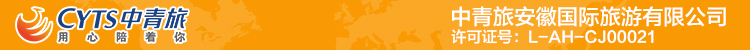 西安高铁定制5日游行程单行程安排费用说明其他说明产品编号LZTXA1711690430x0出发地安徽省-合肥市目的地陕西省-西安市行程天数5去程交通高铁返程交通高铁参考航班无无无无无产品亮点一价全含0自费0购物一价全含0自费0购物一价全含0自费0购物一价全含0自费0购物一价全含0自费0购物D1D1行程详情出发地-西安（自由活动指南）乘高铁前往【古都西安】—中国历史上建都朝代最多，建都时间最长，影响力最大的都城，是中华文明的发祥地、中华民族的摇篮、中华文化的杰出代表，居中国古都之首，也被赋予最早的东方世界之都。抵达西安，前往酒店休息。用餐早餐：X     午餐：X     晚餐：√   住宿西安D2D2行程详情乾陵、法门寺早晨酒店接客人前往参观佛法圣地【法门寺】（法门寺小交通30元必消已含、耳机30元已含）（Famen Temple），又名“真身宝塔”，其素有“关中塔庙始祖”之称。法门寺地宫是迄今所见最大的塔下地宫。宝鸡法门寺地宫其出土了释迦牟尼佛指骨舍利、铜浮屠、八重宝函、银花双轮十二环锡杖等佛教至高宝物，法门寺珍宝馆拥有出土于法门寺地宫的两千多件大唐国宝重器，为世界寺庙之最。用餐早餐：√     午餐：√     晚餐：√   住宿西安D3D3行程详情唐华清宫骊山、兵马俑博物馆酒店用早餐后，集合出发，乘车约1小时赴临潼，游览集古代皇家温泉园林和近代西安事变旧址于一体、唐玄宗与杨贵妃避暑的行宫【华清宫】（游览时间约1.5小时，耳机30元已含，），华清宫景区分为御汤遗址展示区和西安事变史实陈列区。华清宫作为中国古代离宫，以温泉汤池著称。唐玄宗和杨贵妃的绝世凄美爱情故事就发生在此，也是西安事变的发生地。跟随导游一起来回味唐玄宗和杨贵妃的爱恨纠葛。后前往餐厅用中餐，中餐后参观“世界第八大奇迹”【秦始皇兵马俑博物馆】（游览时间约2小时左右，耳机30元已含）是世界最大的地下军事博物馆，被誉为“世界第八大奇迹”是我国古代的艺术宝库。因为它拥有一支二千多年前秦帝国的雄兵一个由7000多件兵马俑组成的气势磅礴的地下军阵而令全球瞩目，举世震惊。后乘车赴华山（车程约2小时），晚餐后入住华山酒店休息。用餐早餐：√     午餐：√     晚餐：√   住宿华山D4D4行程详情华山、大唐不夜城 、西安千古情早餐后，游览“奇险天下第一山”【西岳华山】（约5-6小时索道已含，西峰往返），“山高五千仞，削成而四方”五岳中海拔最高，险峻挺拔。“华山论剑”是著名的武侠小说作家金庸作品中虚拟的江湖故事，描绘了江湖英雄置身于奇险峻峭的华山，比试武功高下，谈论武学之道，排列武术伯仲，创造了一个神秘、诡奇、险绝的剑侠世界。华山也因此充满了险气、仙气、剑气和英气、豪气、义气。环顾华山谁是主，从容骑马上峰巅。御剑乘风来，除魔天地间，有酒乐逍遥，无酒我亦颠，一饮黄河水，再饮吞日月。即可感受手攀铁链，脚踩石窝，旋转而下的鹞子翻身；亦可孤胆挑战仅容一人通过，脚底就是万丈深渊的长空栈道；或是横叉云颠的苍龙岭。一场酣畅淋漓之后，乘车返回西安，参观西安千古情景区，景区是一个穿越古今、颠覆想象的景区，由西安世园集团、宋城演绎联合打造，景区内纪年大道、天空之城、望湖阁、长安门、宋城塔、宋城门、鬼屋、烈焰火山、长安广场、宋城广场等一步一景光怪陆离，仿佛穿越到盛世大唐。用餐早餐：√     午餐：√     晚餐：√   住宿西安D5D5行程详情大慈恩寺、大雁塔广场、永兴坊、回民街—返程早餐后，游览千年古刹之皇家寺院【大慈恩寺】（约2小时），拂尘净心，守望长安1300余年的大雁塔就坐落于此（如需登塔25元/人已含）。慈恩寺是唐长安城内最著名、最宏丽的佛寺，为李唐皇室敕令修建。唐太宗贞观二十二年(648年)，太子李治为了追念母亲文德皇后长孙氏创建慈恩寺。玄奘曾在这里主持寺务，领管佛经译场，创立了汉传佛教八大宗派之一的法相宗。寺内的大雁塔又是他亲自督造的，所以大慈恩寺在中国佛教史上具有十分突出的地位，一直受到国内外佛教界的重视走进大慈恩寺，在大雁塔下亲自为家人祈福。游览亚洲最大的音乐喷泉广场——【大雁塔北广场】。后乘车至西安市中心——西安著名的坊上美食文化街区【回民街】（约1小时），自行品尝回民坊里各类清真小吃“牛羊肉泡馍、贾家灌汤包、手抓羊肉、酸菜炒米、烤肉、炒凉粉、麻酱凉皮等等，品种丰富、物美价廉”！回民街不是一条街道，而是一个街区。。后结束愉快旅程！乘车返回温馨的家。用餐早餐：√     午餐：√     晚餐：X   住宿无费用包含1、住宿：全程入住4晚当地舒适型酒店，入住双人标间1、住宿：全程入住4晚当地舒适型酒店，入住双人标间1、住宿：全程入住4晚当地舒适型酒店，入住双人标间费用不包含华清宫的景交往返兵谏亭电瓶车20元/人或骊山往返索道60元/人、兵马俑的景交5元/人  华山的导览仪 40元/人华清宫的景交往返兵谏亭电瓶车20元/人或骊山往返索道60元/人、兵马俑的景交5元/人  华山的导览仪 40元/人华清宫的景交往返兵谏亭电瓶车20元/人或骊山往返索道60元/人、兵马俑的景交5元/人  华山的导览仪 40元/人预订须知大多数景区都有销售旅游纪念品的商品部，游客在景区内或自由活动期间的购物行为属于个人行为，请要求商家开具发票或购物凭证以保证您的利益，此类购物与旅行社无关，如需退货旅行社只能协助处理，最终退货与否取决于相应商家，请游客慎重购买。请您务必携带本人身份证原件，或有效的登机证件（成人身份证，小孩户口簿）。不需安排接送的游客，各地至机场往返途中一切事宜由客人自行承担，由于自身原因造成误机等事宜，旅行社不承担任何责任。游客从事爬山（长城）、滑雪、骑马、漂流、游泳、攀岩等具有人身危险性的活动和自由活动时一定要根据自身的健康状况自主决定，老人和孩子应有家人陪同不能单独活动；游客在活动期间不遵守规定、自身过错、自由活动期间内的行为或者自身疾病引起的人身和财产损失责任自负，旅行社不承担责任。行程当中的特色餐，或会根据当时的情况做相应的调整；由于南北方饮食习惯不同，口味等都可能不同，部分客人可能吃不惯，敬请海涵。途中可能对行程先后顺序作出调整，但不影响原定标准及游览景点；如遇旅行社不可控制因素（如塌方、塞车、天气、航班延误、车辆故障等原因）造成行程延误或不能完成景点游览，本社负责协助解决或退还门票款，由此产生的费用自理，本社不承担由此造成的损失及责任（游览顺序调整提示）。团队行程中，如您因自身原因选择中途离团，未完成部分将被视为您自行放弃，不退任何费用。提早或延后离团，均不接送机（站）。团费中包含每人每天一张床位，行程中团队住宿如出现单男单女时，团友应听从及配合导游安排住房，或在当地补足单房差。每天早晨请在导游指定的时间到达酒店大堂集合，请勿迟到，以免耽误其他游客行程。若因迟到导致无法随车游览，责任自负敬请谅解。出团时请务必带上有效身份证件，请自备防晒用品，晕车药，常用的药品(预防感冒,腹泻等疾病)等；贵重物品随身携带，以免丢失，请不要在车内吸烟、吐痰或丢弃垃圾；旅途中不要过量饮酒，自由活动时，请结伴出行，不要走的过远，请注意保管好自己的财物，如有财物丢失，旅行社不承担责任。为防范风险，减少自然灾害、意外事故等意外事件给游客带来的损失，建议每位游客都要购买旅游意外险（我司具有中国保险监督管理委员会颁发的《保险兼业代理许可证》，游客可从业务人员处购买意外险）。我司已依法购买了旅行社责任保险，因旅行社责任引发的事故，每位国内游客最高赔偿限额30万元人民币。请您认真填写意见单，希望通过您的意见单我们更好地监督当地的接待质量，您的意见单也将是行程中发生投诉的处理依据。温馨提示出发前的准备：退改规则3天内退团（72小时以内），高铁损失20%票面+10元/张手续费，机票全损只退成人50元每人基建以旅游合同约定为准，如按约定比例扣除的必要的费用低于实际发生的费用，旅游者按照实际发生的费用支付。保险信息《中国公民国内旅游文明行为公约》